ERCİYES ÜNİVERSİTESİBEDEN EĞİTİMİ VE SPOR YÜKSEKOKULU2017-2021Stratejik PlanıİÇİNDEKİLERBİRİM/ÜST YÖNETİCİ SUNUŞU1. STRATEJİK PLANLAMA SÜRECİ2. DURUM ANALİZİ2.1. Tarihsel Gelişimi2.2. Örgütsel Yapısı
2.3. Yasal Yükümlülükler ve Mevzuat	2.4. Genel Faaliyet Alanları	2.5. Kurum (Birim) İçi Analiz2.6. Paydaş Analizi2.7. Kurumsal GZFT/SWOT3. GELECEĞE BAKIŞ3.1. Misyon3.2. Vizyon3.3. Temel Değerler3.4. Amaç, Hedef, Strateji ve Performans Göstergeleri4. MALİYETLENDİRME5. İZLEME VE DEĞERLENDİRMEBİRİM YÖNETİCİSİNİN  SUNUŞUBeden Eğitimi ve Spor Yüksekokulu 1995 yılında Fen-Edebiyat Fakültesi bünyesinde sadece Beden Eğitimi ve Spor Öğretmenliği bölümü ile eğitim-öğretim hayatına başlayan ancak Bakanlar Kurulunun 04/07/1995 tarih ve 95/7044 sayılı kararı ile Beden Eğitimi ve Spor Yüksekokulu olarak kuruluşu sağlanmıştır. Yüksekokulumuza 2004 yılında Antrenörlük Eğitimi Bölümü, 2009 yılında Spor Yöneticiliği ve Rekreasyon bölümleri eklenmiştir. Sonradan eklenen bölümlerin ikinci öğretimleride bulunmaktadır. Tüm lisans eğitimi bölümlerinde 1500 civarı öğrencimiz bulunmaktadır. Ayrıca Beden Eğitimi ve Spor Anabilim dalı ile Hareket ve Antrenman bilim dallarında lisansüstü eğitimler bulunmaktadır. Beden Eğitimi ve Spor Yüksekokulu kuruluşundan bu güne ülkemizin birlik ve bütünlüğü için gerekli milli ve manevi duygulara sahip vatansever gençliğin, eşsiz medeniyetinden kaynaklanan geleneksel spor bilimleri ile modern spor bilimleri alanlarında, yeterli teorik ve uygulamalı bilgiler ile donatılmış ahlaklı spor bilimcisi olarak yetiştirerek mezun edebilmeye çalışılmaktadır. Mezun olan öğrencilerimiz bölümlerine göre birçok görev üstlenmektedir. a)Öğretmenlik bölümü mezunları; Milli Eğitim Bakanlığı ve Gençlik ve Spor Genel Müdürlüğü bünyesinde resmi görevler almaktadırlar.b)Antrenörlük Eğitimi Bölümü mezunları; Gençlik ve Spor Bakanlığı’nın tüm birimlerinde, Spor Federasyonları, Spor Kulüpleri ve ilgili faaliyetleri alanında antrenör, hakem, kondisyoner olarak çalışabilmektedirler.c)Spor Yöneticiliği Bölümü mezunları; Türk Spor Teşkilatlanması içerisinde çok çeşitli alanlarda görev yapabilmektedirler.d)Rekreasyon Bölümü mezunları; boş zaman planlayıcısı olarak ihtiyaç duyulan turizm, ekoturizm, tatil köylerinde yapılan çok farklı sportif aktiviteler, kaplıca turizmi yapılan rekreaktif tüm sektörlerde iş imkanı bulabilmektedirler.Yaygın bireysel ve takım spor bilimleri eğitiminin dışında, Kapodokyada sivrilen erciyes dağı ve eşsiz coğrafik yapıdan kaynaklanan imkanlarla kayak, snowboard, kayaklı koşu gibi kış sporları, Ali ve Lifos dağlarında yamaç paraşütü, yelken kanat, paramotor gibi hava sporları, tüm dağ ve vadilerimizde treking, oryantiring, tırmanma ve kamp uygulamaları ile birlikte birçok dağ ve doğa sporları, Yamula baraj gölü ve nehirlerde yelken, kano, kürek ve olta balıkçılığı gibi su ve sualtı sporları ile hem ülkemize, hem de kişisel planda katma değer sağlanabilecek tüm alternatifler değerlendirilmektedir. Okulumuzu, şehrimizi, özel ve resmi kuruluşları değerlendirip kendilerini yetiştirenler lisans ve lisansüstü öğrencilerimiz için iş sıkıntısı bulunmamaktadır.                                                                                                                 Doç. Dr. Yahya POLAT      Yüksekokul MüdürüSTRATEJİK PLANLAMA SÜRECİ      2.DURUM ANALİZİ2.1.Tarihsel GelişimiBeden Eğitimi ve Spor Yüksekokulu 1995 yılında Fen-Edebiyat Fakültesi bünyesinde sadece Beden Eğitimi ve Spor Öğretmenliği bölümü ile eğitim-öğretim hayatına başlayan ancak Bakanlar Kurulunun 04/07/1995 tarih ve 95/7044 sayılı kararı ile Beden Eğitimi ve Spor Yüksekokulu olarak kuruluşu sağlanan ve günümüze kadar eğitimine devam edegelmiştir. Okulumuz 2004 yılında Antrenörlük Eğitimi Bölümü ile öğretime devam etmiş ve 2009 itibariyle Öğretmenlik, Antrenörlük, Spor Yöneticiliği ve Rekreasyon bölümleri olan, Öğretmenlik hariç diğer üç bölümün II. Öğretimleri de bulunan, 2004 de 200 öğrenci civarında mevcudu bulunurken bugün 1500 öğrencisi bulunan bir yükseköğrenim birimi olarak görevlerini sürdürmektedir.04/07/1995 tarih ve 95/7044 sayılı Bakanlar Kurulu Kararı ve 19/10/1995 tarihli Yükseköğretim Kurulu Başkanlığı Yürütme Kurulu Kararı ile Beden Eğitimi ve Spor Bölümü ile birleştirilerek kuruluşu sağlanmıştır. okulumuzun temel misyon ve vizyonu ülke birlik ve bütünlüğü için gerekli milli duygulara sahip sağlığı yerinde, geleneksel ve modern spor bilimleri alanında teorik ve uygulaması açısından önemli derecede donanımlı, yarar-zarar hesabı yapabilen, sağlıklı, zeki ve aynı zamanda ahlaklı spor bilimcisi olarak yetiştirerek mezun edebilmeye çalışılmaktadır.2.2. Örgütsel Yapı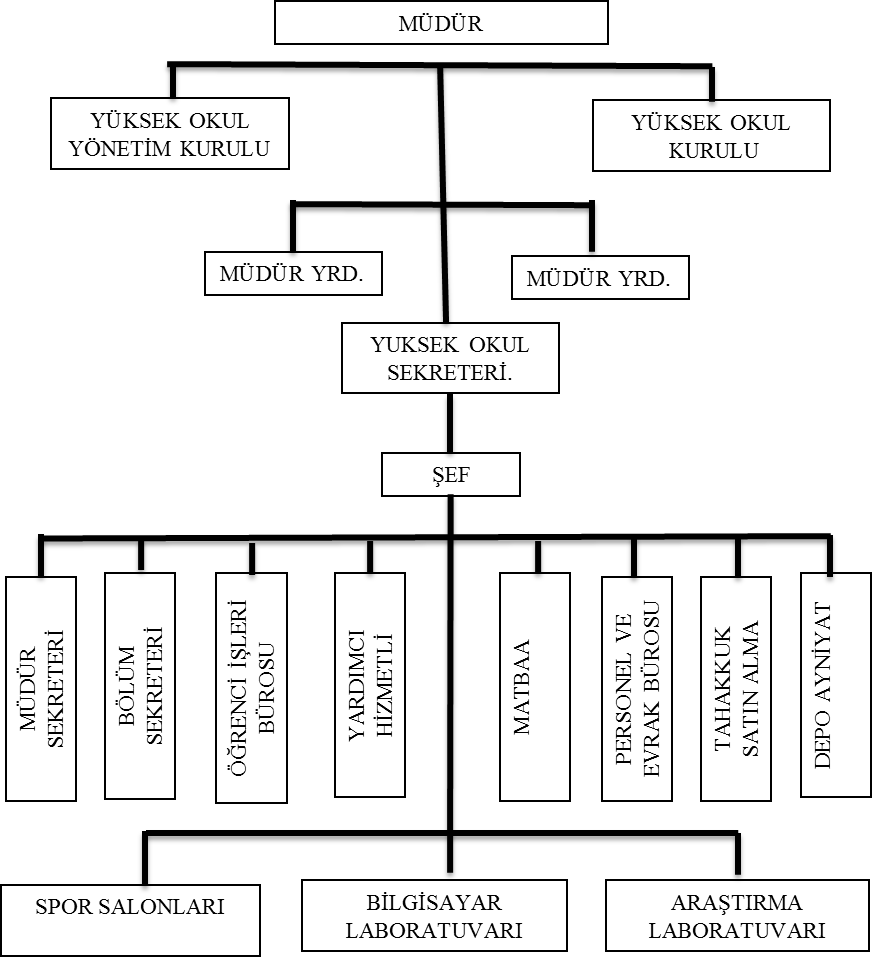 2.3. Yasal Yükümlülükler ve MevzuatTürkiye de yükseköğretim T.C. Anayasasının 130. ve 131. maddeleri ve 2547 sayılıYükseköğretim Kanunu ile düzenlenmektedir.2547 sayılı Yükseköğretim Kanununun 12. maddesi uyarınca; “Kanundaki amaç ve anailkelere uygun olarak yükseköğretim kurumlarının görevleri; a. Çağdaş uygarlık ve eğitim–öğretim esaslarına dayanan bir düzen içinde, toplumunihtiyaçları, kalkınma planları ilke ve hedeflerine uygun, ortaöğretime dayalı çeşitli düzeylerdeeğitim-öğretim, bilimsel araştırma, yayım ve danışmanlık yapmak, b. Kendi ihtisas gücü ve maddi kaynaklarını rasyonel, verimli ve ekonomik şekildekullanarak, milli eğitim politikası, kalkınma planları ilke ve hedefleri ile YükseköğretimKurulu tarafından yapılan plan ve programlar doğrultusunda, ülkenin ihtiyacı olan dallarda vesayıda insan gücü yetiştirmek,c. Türk toplumunun yaşam düzeyini yükseltici ve kamuoyunu aydınlatıcı bilim verilerinisöz, yazı ve diğer araçlarla yaymak, d. Örgün, yaygın, sürekli ve açık eğitim yoluyla toplumun özellikle sanayileşme ve tarımdamodernleşme alanlarında eğitilmesini sağlamak, e. Ülkenin bilimsel, kültürel, sosyal ve ekonomik yönlerden ilerlemesini ve gelişmesiniilgilendiren sorunlarını, diğer kuruluşlarla işbirliği yaparak, kamu kuruluşlarına önerilerdebulunmak suretiyle öğretim ve araştırma konusu yapmak, sonuçlarını toplumun yararınasunmak ve kamu kuruluşlarınca istenecek inceleme ve araştırmaları sonuçlandırarakdüşüncelerini ve önerilerini bildirmek, f. Eğitim-öğretim seferberliği içinde, örgün, yaygın, sürekli ve açık eğitim hizmetiniüstlenen kurumlara katkıda bulunacak önlemleri almak, g. Yörelerindeki tarım ve sanayinin gelişmesine ve ihtiyaçlarına uygun meslekelemanlarının yetişmesine, bilgilerinin gelişmesine katkıda bulunmak, sanayi, tarım ve sağlıkhizmetleri ile diğer hizmetlerde modernleşmeyi, üretimde artışı sağlayacak çalışma veprogramlar yapmak, uygulamak, yapılanlara katılmak, bununla ilgili kurumlarla işbirliğiyapmak ve çevre sorunlarına çözüm getirici önerilerde bulunmak, h. Eğitim teknolojisini üretmek, geliştirmek, kullanmak, yaygınlaştırmak, i. Yükseköğretimin uygulamalı yapılmasına ait eğitim-öğretim esaslarını geliştirmek, dönersermaye işletmelerini kurmak, verimli çalıştırmak ve bu faaliyetlerin geliştirilmesine ilişkingerekli düzenlemeleri yapmak. “olarak belirlenmiştir. Üniversitemiz idari ve akademik personel atamaları “Yükseköğretim Üst Kuruluşlarıile Yükseköğretim Kurumları Personeli Görevde Yükselme Yönetmeliğine göreyapılmaktadır. Söz konusu yönetmelik akademik ve idari kesimin atanması için gerekli olanölçütleri belirlemektedir.
	2.4. Birimin Faaliyet AlanlarıYüksekokulumuzda; toplumun büyük bir kesiminin yaşam boyu fiziksel ve sportif etkinliklere katılması ile uluslararası sportif yarışma ve müsabakalarda ülkemizin başarısını artıracak, kendine güveni tam, estetik duyarlığa sahip, toplum bilinci yüksek, etik değerlere saygılı, güncel değişimlere hızla uyum sağlayabilen Avrupa Birliği standartlarında mesleki yeterliliklere sahip beden eğitimi öğretmenleri, antrenörleri ile serbest zaman eğitmenleri ve spor yöneticilerinin yetiştirilmesi hedeflenmektedir. Bu amaç ile doğrudan ya da dolaylı bütün paydaşlar ve platformlarda faaliyetler yapılmaktadır.2.5. Kurum (Birim) İçi Analiz2.5.1 Fiziki KaynaklarEğitim Alanları DersliklerSosyal Alanlar  Kantinler ve Kafeteryalar: Kantin Sayısı:   1      Adet	        Kantin Alanı:  225   m2                                                                     Toplantı – Konferans SalonlarıHizmet Alanları                              Akademik Personel Hizmet Alanları                 İdari Personel Hizmet Alanları                                                   Ambar ve Arşiv Alanları2.5.2 Teknolojik KaynaklarBilgisayarlar                                                              Kütüphane KaynaklarıDiğer Bilgi ve Teknolojik Kaynaklar2.5.3 Akademik ve İdari İnsan KaynaklarıAkademik PersonelBaşka Ünv. Kurumda Görevlendirilen Akademik PersonelAkademik Personelin Yaş İtibariyle Dağılımıİdari PersonelGİH: Genel İdari Hizmetler            SHS: Sağlık Hizmetleri Sınıfı   THS:  Teknik Hizmetler Sınıfı                                   AHS: Avukatlık Hizmetleri Sınıfı   DHS: Din Hizmetleri Sınıfı      YHS: Yardımcı Hizmetler Sınıfı                                                               İdari Personelin Eğitim Durumuİdari Personelin Hizmet Süreleriİdari Personelin Yaş İtibariyle Dağılımı                                                                        İşçiler2.5.4 Kurum (Birim) KültürüBeden Eğitimi ve Spor Yüksekokulunun Kurum KültürüKurum Kültürünün genel özelliklerini ve unsurlarını bilir,Kurum kültürü türleri hakkında bilgi sahibi olur,Kurum kültürünü oluşturma ve  geliştirme de katkıda bulunur,Kurum Kültürünün gerekliliğini kavrar,Kurum Kültüründe   Liderin önemini  bilir,Güçlü Kurum Kültüründe İnsan Kaynakları Yönetiminin önemini  bilir,Kurum kültürünü bir sosyalleşme aracı olarak görür,Toplumsal kültürdeki değişimleri izler,Kurumun hedeflerine ve kurumdaki diğer çalışanlara karşı sorumluluk   hisseder.2.5.5 Rekabet Durumu Yüksekokulumuz, spor bilimleri ve teknoloji alanında dünya üniversiteleri ile rekabet eden öncü ve lider bir kurum olmayı hedeflemiştir. Amacımız öğrencilerimizin sportif organizasyon ve projelerle çağın gereksinimlerine uygun bilgi üretmesi, toplumumuzun yaşam kalitesini arttırmaya yönelik spor ile ilgili alanlarda araştırmalar yapması, kazandığı bilgi ve becerileri uygulayabilen, üstün nitelikli Spor Yöneticileri, Antrenörler ve Rekreasyon Liderlerinin yetiştirilmesidir. Bölümlerimizin programları uluslararası standartlarda, Bologna sürecine uygun olarak tasarlanmıştır.2.6. Beden Eğitimi ve Spor Yüksekokulu Paydaş Analizi Çalışması 2.7. Kurumsal GZFT/ SWOT Analizi (PESTLE  Fırsatlar /Tehdit, Güçlü/Zayıf Yönler ve SWOT matrisinde birleştirme )GÜÇLÜ YÖNLER1. Akademik personelimiz çalışma alanlarında uzman öğretim elemanlarından oluşması2. Akademik personelimiz spor branşların da milli olmuş tecrübeli öğretim elemanlarında oluşması3. Beden Eğitimi ve Spor Yüksekokulunun ders amaçlı spor tesislerinin yeteri kadar bulunması4. Beden Eğitimi ve Spor Yüksekokulunun derslikleri gerekli teknolojik destek sağlanmış modern dersliklerin oluşması, sunduğu olanaklar ve öğretim elemanlarının kullanabilme eğitim düzeylerinin yüksek olması5. Okul takımlarımızın Türkiye Üniversite Sporları Federasyonu tarafından düzenlenen Türkiye Şampiyonalarına katılıyor olması ve derecelerinin bulunması6. Okul takımlarımızın başarıları ile Erciyes Üniversitesinin tanıtımına katkı da bulunuyor olması7. Yüksekokulun sürekli değişim ve gelişim içinde olması, bu konuda yönetici desteğinin sürekliliği8. Yüksekokulun takımlarımızın aktif olarak antrenman, müsabaka ve yarışmalara katılması9. Öğrencilerin demokratik platformda kendilerini ifade edebiliyor olması10. İlimizde okulumuzun başarılı bir imaj çiziyor olması11. Öğretim Elemanları ve öğrenciler arasında bulunan interaktif yaklaşım12. Kayseri’de atletik performans ve rekreatif amaçlı spor aktivitelerine uygun alanların bulunması13. Lisansüstü programlarının bulunması14. Erciyes Üniversitesinin ulusal ve uluslararası kongre ve sempozyumlara gerekli desteği sağlamasıZAYIF YÖNLER1. Yapılacak bütün yeniliklerde ve alınacak kararlarda, tüm paydaşların anketlerle görüşlerinin alınmıyor olması2. Yüksekokulun kütüphanesinin henüz oluşturulmaması3. Yüksekokulun içerisinde öğrencilere ait dinlenme, serbest çalışma ve zihinsel aktivite alanlarının olmaması4. Yüksekokulumuza ait bilimsel akademik bir derginin henüz yapılmaması5. Yüksekokulumuzda yapılan kongre, seminer ve panellerin azlığı6. Yüksekokulumuza başarılı olmuş sporcu ve spor adamlarının davet edilmemesi7. Öğrencilerin Üniversite puanlarından düşük puan alanların okulumuzu tercih ediyor olması8. Öğretim elemanları ve öğrenciler ile birlikte ortak projelerin çok az yapılıyor olması9. Bilimsel etkinlikler çerçevesi içerisinde kongre, panel vb. faaliyetler için yüksekokulumuz da konferans salonunun yeni düzenleniyor olması 10. Yüksekokulumuz da araştırma faaliyetleri için laboratuvar imkânlarının sınırlı olması11. Tam teşekküllü bilgisayar çalışma ve ders alanlarının bulunmaması12. Yurt dışı öğrenci değişim programlarını istenilen düzeyde etkin olmaması13. Öğretim elemanlarımızın ders yüklerinin fazla olmasıFIRSATLAR1. Yüksekokulumuzun Kayseri Gençlik Hizmetleri ve Spor İl Müdürlüğü ile iyi ilişkiler içerisin de olması2 Yüksekokulumuzun Kayseri Sportif A.Ş ile ortak projeler yapması ve spor branşında uzman personel desteği sağlaması3. Kayseri ve civarında doğa sporlarına (binicilik, Treaking, dağcılık, oryantiring, izcilik ve kamçılık vb..) uygun alanların bulunması5. Milli Eğitim Müdürlüğü ile iyi ilişkiler içerisinde olunması6. Kayseri İli ve İlçeler Belediye Başkanları ile iyi ilişkilerin olması7. Kayseri’de üst liglerde mücadele eden spor kulüplerinin bulunması (Kayserispor vb.)8. Kayseri’de dünya standartlarında spor tesislerinin bulunması (Kadir Has Stadyumu vb.)9. Kayseri’nin Büyükşehir olmasından dolayı spor kulüpleri ve sporcu sayısının fazla olması 10. Kayseri yükseköğretim öğrencilerine yeteri kadar barınma imkânının bulunması11. Türkiye spor federasyonları ile ortak çalışmalar yürütülüyor olması12. Kayseri’de su sporları için alanların bulunmasıTEHDİTLER1. Spor özgeçmişi iyi olan sporcuların üniversite YGS sınavından düşük puan almaları2. Türkiye genelinde Beden Eğitimi mezunlarının fazla olması 3. İş istihdam alanlarının sınırlı olması4. Kayseri’de spor kültürünün istenilen seviyeye ulaşmamış olması5. Kamu Spor alanlarına Beden Eğitimi ve Spor mezunları dışında görevli tahsisi yapılması6. Sporcu olmayanlar için alternatif meslek olması7. Beden Eğitimi ve Spor Yüksekokulunun yüksekokul mezunu olmaya fırsat tanıması8. Kayseri’de üst seviyede sporcunun az olması9. Kayseri yetişmiş sporcuların şehir dışındaki Üniversite Beden Eğitimi programlarını tercih ediyor olması3.GELECEĞE BAKIŞ3.1.MisyonDünyada ve ülkemizde, uygar düşüncelerin ve çağdaş ilerlemelerin yayılması ve gelişmesine katkı sağlamak; gerek yarışma ve performansa dönük olarak, gerekse sağlıklı bir yaşam elde etmek, eğlenmek ve toplumsal bağları güçlendirmek amacıyla zeki, çevik ve aynı zamanda da ahlaklı nesillerin yetiştirilmesini sağlamak; bunun için beden eğitimi ve spor alanında ihtiyaç duyulan bilgiyi araştırmak, yaymak ve yenilemek; ülke ve dünya standartlarına uygun eğitim programları ile Atatürk ilke ve devrimlerini özümsemiş, evrensel değerlere sahip, sorgulayan, akılcı ve bilimsel düşünen, üreten, sorumlu ve etik değerleri geliştiren ve koruyan, topluma kaliteli spor hizmeti sunabilecek bilgi ve beceriye sahip kalifiye yönetici, öğretmen, antrenör ve animatör bireyler yetiştirmeye çalışmaktır.3.2.VizyonYüksekokulumuzun vizyonu, eğitim ve öğretim programları, araştırma çalışmaları ve yayınları, insan kaynakları ve tesisleri; yenilikçi, paylaşımcı ve yol gösterici yapısıyla; beden eğitimi ve spor alanında örnek gösterilen ve paydaşları tarafından özellikle tercih edilen ve Cumhuriyetimizin Kurucusu Ulu Önder Atatürk’ünde işaret ettiği; “Ben Sporcunun zeki, çevik ve aynı zamanda ahlaklısını severim” dediği nesilleri yetiştirmeye çalışan, uluslararası niteliklere sahip saygın bir Yüksekokul olmaktır.3.3.Temel Değerler- Atatürk ilke ve inkılaplarına bağlılık - Hak ve sorumlulukların eşit bir şekilde paylaşılması - Sevgi, saygı ve dayanışma kültürüne sahip dürüst ve şeffaf yönetim anlayışı - Yüksek ahlaki ve insani değerleri benimseme - Sporu; sağlık, dostluk, kardeşlik gibi değerlerin aracı olarak görme - Araştırmayı, sorgulamayı ve tartışmayı esas alan bilimsellik - Çevreye, doğaya, kaynaklara ve topluma karşı sorumluluk Tablo.1: Amaç, Hedef, Strateji ve Performans Göstergeleri4. MALİYETLENDİRMEKurumun mali kaynaklarının yönetimi ve ne kadar etkin kullanıldığı ile ilgili değerlendirmeler, “Beden Eğitimi ve Spor Yüksekokulu Birim Faaliyet Raporu’nun Mali Bilgiler başlığı altında yıllık olarak yapılmaktadır. Mali Bilgiler ana başlığı, Bütçe Uygulama Sonuçları, Performans Bilgileri ve Proje Bilgilerine ilişkin açıklamalar ve bununla ilgili tablolar Mali Bilgiler Sonuçları alt başlıkları altında mali kaynakların yönetiminin ve etkinliğinin denetimi yapılmakta ve değerlendirilmektedir. Kurumun taşınır ve taşınmaz kaynakları bakımından yönetimi ve denetimi Beden Eğitimi ve Spor Yüksekokulu Birim Faaliyet Raporu’nda belirtilen Mali Yetkililer tarafından yapılmaktadır. Taşınır ve taşınmaz kaynakların dağıtılması ve kayıt altına alınması ise Taşınır Kayıt ve Kontrol Yetkilisi tarafından yapılmaktadır.Tablo.2 : 2017 Yılı Tahmini Maliyetler5. İZLEME VE DEĞERLENDİRME İzleme, stratejik planda ortaya konulan hedeflere ilişkin gerçekleşmelerin sistematik olarak takip edilmesi ve raporlanması DEĞERLENDİRMEKayseri coğrafyasının sunduğu Erciyes Dağı, Dağ Doğa ve Kış Sporları alanında, Yamula Baraj Gölü ile su ve sualtı sporları alanında, yamaç paraşütü, yelken kanat, paramotor gibi hava sporlarının yapılmasına imkan veren doğa yapısı ile bireysel ve takım sporları alanında hem üniversitemize, hem de kişisel planda katma değer sağlanabilecek tüm alternatifler değerlendirilmekte olup Beden Eğitimi ve Spor Yüksek Okulumuzun vizyon ve misyonu gerçekleştirilmeye çalışılmaktadır. Eğitim ve sosyal alanda, ülke birlik ve bütünlüğü için gerekli milli duygulara sahip sağlığı yerinde, geleneksel ve modern spor bilimleri alanında teorik ve uygulaması açısından önemli derecede donanımlı, sağlıklı, zeki ve aynı zamanda ahlaklı spor bilimcisi olarak yetiştirerek mezun edebilmeye çalışılmaktadır. Mezun olan öğrencilerimiz bölümlerine göre şu görevleri yapabilmektedirler.a)Öğretmenlik bölümü mezunları; Milli Eğitim Bakanlığı ve Gençlik ve Spor Genel Müdürlüğü bünyesinde resmi görevler almaktadırlar.b)Antrenörlük Eğitimi Bölümü mezunları; Gençlik ve Spor Bakanlığı’nın tüm birimlerinde, Spor Federasyonları, Spor Kulüpleri ve ilgili faaliyetleri alanında antrenör, hakem, kondisyoner olarak çalışabilmektedirler.c)Spor Yöneticiliği Bölümü mezunları; Türk Spor Teşkilatlanması içerisinde çok çeşitli alanlarda görev yapabilmektedirler.d)Rekreasyon Bölümü mezunları; boş zaman planlayıcısı olarak ihtiyaç duyulan turizm, ekoturizm, tatil köylerinde yapılan çok farklı sportif aktiviteler, kaplıca turizmi yapılan rekreaktif tüm sektörlerde rekreatör olarak iş imkânı bulabilmektedirler.Akademisyenlerin ulusal çapta kayda değer ölçüde bilimsel faaliyet yapmalarının yanı sıra uluslararası alanda da benzer faaliyetler yaptıkları görülmektedir. Yüksekokulumuz sahip olduğu fiziki/teknik alt yapısı ve mali kaynakları ile beden eğitimi ve spor faaliyetlerini sürdürebilmek ve daha iyi bir konumda olmak için çalışmalarına devam etmektedir.Eğitim AlanıKapasitesi0–50Kapasitesi51–75Kapasitesi76–100Kapasitesi101–150Kapasitesi151–250Kapasitesi251–ÜzeriAnfiSınıf         11       2Bilgisayar Lab.           1Diğer  Lab.           2Toplam         16Kapasitesi0–50Kapasitesi51–75Kapasitesi76–100Kapasitesi101–150Kapasitesi151–250Kapasitesi251–ÜzeriToplantı Salonu1KonferansSalonu1Toplam1Sayısı(Adet)Alanı(m2)Kullanan Sayısı (Kişi)Çalışma Odası                30      6           1Toplam          30      6           1Sayısı(Adet)Alanı(m2)Kullanan SayısıServis---Çalışma Odası                  8      8           22Toplam            8      822AdetAlan (m²)Ambar Alanları110Arşiv Alanları16AtölyelerAdetAdetAdetAdetToplamEğitim AmaçlıHizmet Amaçlıİdari AmaçlıAraştırma AmaçlıToplamSunucularMasa Üstü Bilgisayar Sayısı554911113Taşınabilir Bilgisayar Sayısı61016Toplam6149211292016 Yılında Kütüphanede Bulunan Kütüphane Kaynağı Sayısı 2016 Yılında Kütüphanede Bulunan Kütüphane Kaynağı Sayısı 2016 Yılında Kütüphanede Bulunan Kütüphane Kaynağı Sayısı 2016 Yılında Kütüphanede Bulunan Kütüphane Kaynağı Sayısı 2016 Yılında Kütüphanede Bulunan Kütüphane Kaynağı Sayısı 2016 Yılında Kütüphanede Bulunan Kütüphane Kaynağı Sayısı BölümüKitapPeryodik YayınElektronik YayınDiğerleriToplamTıpFenSosyalMevzuat  13---13Diğerleri153---153Toplam166---166Cinsiİdari Amaçlı(Adet)Eğitim Amaçlı(Adet)Araştırma Amaçlı(Adet)Projeksiyon-14-Slayt makinesi--Tepegöz-1Episkop---Barkot Okuyucu1--Baskı makinesi1--Fotokopi makinesi1--Faks1--Fotoğraf makinesi---Kameralar4--Televizyonlar3-1Tarayıcılar5--Müzik Setleri-1Mikroskoplar--1DVD ler1--UNVANLAR İTİBARİ İLE AKADEMİK PERSONEL SAYISIUNVANLAR İTİBARİ İLE AKADEMİK PERSONEL SAYISIUNVAN2017Profesör0Doçent6Yardımcı Doçent6Öğretim Görevlisi2Okutman12Araştırma Görevlisi3Uzman-Çevirici-Eğitim-Öğretim Planlamacısı-TOPLAM29Başka Üniversitelerden Üniversitemizde Görevlendirilen Akademik PersonelBaşka Üniversitelerden Üniversitemizde Görevlendirilen Akademik PersonelBaşka Üniversitelerden Üniversitemizde Görevlendirilen Akademik PersonelUnvan  Çalıştığı BölümGeldiği ÜniversiteProfesörDoçentYrd. DoçentÖğretim GörevlisiOkutmanÇeviriciEğitim-ÖğretimPlanlamacısıAraştırma Görevlisi Spor Yöneticiliği  Bingöl ÜniversitesiAraştırma GörevlisiAraştırma GörevlisiUzmanToplam 1 1Akademik Personelin Yaş İtibariyle DağılımıAkademik Personelin Yaş İtibariyle DağılımıAkademik Personelin Yaş İtibariyle DağılımıAkademik Personelin Yaş İtibariyle DağılımıAkademik Personelin Yaş İtibariyle DağılımıAkademik Personelin Yaş İtibariyle DağılımıAkademik Personelin Yaş İtibariyle Dağılımı21-25 Yaş26-30 Yaş31-35 Yaş36-40 Yaş41-50 Yaş51- ÜzeriKişi Sayısı2156124Yüzde%6%3%14%20%40%12YILLARGİHSHSTHSAHSDHSYHSTOPLAM20168 21222İdari Personelin Eğitim Durumuİdari Personelin Eğitim Durumuİdari Personelin Eğitim Durumuİdari Personelin Eğitim Durumuİdari Personelin Eğitim Durumuİdari Personelin Eğitim DurumuİlköğretimLiseÖn LisansLisansY.L. ve Dokt.Kişi Sayısı38461Yüzde% 13%36%18%27%4İdari Personelin Hizmet Süresiİdari Personelin Hizmet Süresiİdari Personelin Hizmet Süresiİdari Personelin Hizmet Süresiİdari Personelin Hizmet Süresiİdari Personelin Hizmet Süresiİdari Personelin Hizmet Süresi1 – 3 Yıl4 – 6 Yıl7 – 10 Yıl11 – 15 Yıl16 – 20 Yıl21 - ÜzeriKişi Sayısı33     6432Yüzde%14%14%28%19%14%9İdari Personelin Yaş İtibariyle Dağılımıİdari Personelin Yaş İtibariyle Dağılımıİdari Personelin Yaş İtibariyle Dağılımıİdari Personelin Yaş İtibariyle Dağılımıİdari Personelin Yaş İtibariyle Dağılımıİdari Personelin Yaş İtibariyle Dağılımıİdari Personelin Yaş İtibariyle Dağılımı21-25 Yaş26-30 Yaş31-35 Yaş36-40 Yaş41-50 Yaş51- ÜzeriKişi Sayısı114564Yüzde%4%4%19%23%28%19İşçiler (Çalıştıkları Pozisyonlara Göre)İşçiler (Çalıştıkları Pozisyonlara Göre)İşçiler (Çalıştıkları Pozisyonlara Göre)İşçiler (Çalıştıkları Pozisyonlara Göre)DoluBoşToplamSürekli İşçiler---Sözleşmeli Personel (4/B)---Hizmet Alımı6-6Toplam6-6PAYDAŞLARHİZMET ALANLARTEMEL ORTAKSTRATEJİK ORTAKİÇ PAYDAŞDIŞ PAYDAŞGençlik ve Spor BakanlığıxxValilikxxBüyükşehir belediyesixxİl Özel İdaresixxKamu Kuruluşlarının İl MüdürlüklerixxMilli Eğitim MüdürlüğüxxSivil Toplum KuruluşlarıxxKayseri’de bulunan diğer üniversitelerxxOrganize Sanayi BölgesixxAmatör Spor KulüplerixxSpor FederasyonlarıxxErciyes Üniversitesi PersonelixA.1ÜNİVERSİTEMİZDE SUNULAN EĞİTİM FAALİYETLERİNİN EVRENSEL NORMLARA UYGUNLUĞUNU SAĞLAMAK VE SÜRDÜRMEKA.1ÜNİVERSİTEMİZDE SUNULAN EĞİTİM FAALİYETLERİNİN EVRENSEL NORMLARA UYGUNLUĞUNU SAĞLAMAK VE SÜRDÜRMEKAmaç 1’in Hedef 1’iLisans programlarının niteliğini geliştirmekAmaç 1’in Hedef 1’iAmaç 1’in Hedef 1’iAmaç 1’in Hedef 2’siYüksek lisans, doktora programlarının sayı ve niteliklerini geliştirmek
Amaç 1’in Hedef 2’siAmaç 1’in Hedef 3’üYükseköğretim alanında ulusal ve uluslararası işbirliğini geliştirmekAmaç 1’in Hedef 3’üAmaç 1’in Hedef 4’üAkademik ve idari birimlerin eğitsel, idari ve araştırma ihtiyaçlarını karşılamak ve mevcutları iyileştirmekAmaç 1’in Hedef 4’üAmaç 1’in Hedef 5’iUzaktan Eğitim Merkezinin eğitim olanaklarını artırmak, alt yapısını geliştirmekAmaç 1’in Hedef 5’iAmaç 1’in Hedef 6’sıEngelli öğrencilerin eğitimine yönelik ihtiyaçlarını belirlemek ve karşılamakAmaç 1’in Hedef 6’sıA2. ÖZ GÜVENİ YÜKSEK, SORGULAYAN, ANALİTİK DÜŞÜNCEYE SAHİP BİREYLER YETİŞTİRMEKA2. ÖZ GÜVENİ YÜKSEK, SORGULAYAN, ANALİTİK DÜŞÜNCEYE SAHİP BİREYLER YETİŞTİRMEKAmaç 2’nin Hedef 1’iÖğrencilerin edindikleri teorik ve mesleki bilgileri uygulamaya aktarmalarını sağlayacak faaliyetleri desteklemekAmaç 2’nin Hedef 1’iAmaç 2’nin Hedef 2’iEğitim danışmanlığı ve rehberlik hizmetlerini geliştirmekAmaç 2’nin Hedef 2’iAmaç 2’nin Hedef 3’üÖğrencilerin üst düzeyde yabancı dil öğrenme ve kullanma yeteneklerini geliştirmekAmaç 2’nin Hedef 3’üAmaç 2’nin Hedef 4’üÖğrencilerin başarı düzeylerinin artırılmasına yönelik destek ve ödül sistemlerini geliştirmekAmaç 2’nin Hedef 4’üAmaç 2’nin Hedef 5’iÖğrencilere yeterli düzeyde saha deneyimi sağlamakAmaç 2’nin Hedef 5’iA3. KURUM KİMLİĞİ VE KURUM KÜLTÜRÜNÜ GELİŞTİRMEK
A3. KURUM KİMLİĞİ VE KURUM KÜLTÜRÜNÜ GELİŞTİRMEK
Amaç 3’in Hedef 1’iAkademik ve idari personelin motivasyonunu ve örgütsel bağlılığını artırıcı faaliyetleri tasarlamak ve yürütmekAmaç 3’in Hedef 1’iAmaç 3’in Hedef 2’iAkademik ve idari süreçleri destekleyici bilgi ve iletişim sistemlerini geliştirmekAmaç 3’in Hedef 2’iAmaç 3’in Hedef 3’üÖğrenciler ile kurumsal işbirliğini geliştirmekAmaç 3’in Hedef 3’üAmaç 3’in Hedef 4’üÜniversitenin iç kontrol sisteminin sürdürülebilir, kamu iç kontrol standartlarıyla uyumlu ve etkin olmasını sağlamakAmaç 3’in Hedef 4’üAmaç 3’in Hedef 5’iSTK’lar ve yerel yönetimler ile işbirliğini arttırmakAmaç 3’in Hedef 5’iAmaç 3’in Hedef 6’ıÜniversitenin marka değerini ve tanınırlığını arttırmakAmaç 3’in Hedef 6’ıAmaç 3’in Hedef 7’iBölgenin kültürel değerlerine sahip çıkmak ve geliştirmekAmaç 3’in Hedef 7’iSTRATEJİK AMAÇLARBütçe İçi 
(Özel Bütçe)Bütçe Dışı 
(Döner Sermaye)TOPLAMA1. ÖĞRETİM KALİTESİNİ ARTIRMAK VE SÜREKLİ İYİLEŞTİRME SAĞLAMAK60,900A2. KURUMSAL KAPASİTEYİ VE KÜLTÜRÜ GELİŞTİRMEK10,000A3. BİLİMSEL ARAŞTIRMALARDA VE TEKNOLOJİ GELİŞTİRMEDE DÜNYADA İLK 500 ÜNİVERSİTE ARASINDA YER ALMAK10,100A4. TOPLUMSAL HİZMET FAALİYETLERİNİN ETKİNLİĞİNİ ARTIRMAK10,100A5. ÇEVREYE DUYARLI YÖNETİM-ÜNİVERSİTE ANLAYIŞINI YERLEŞTİRMEK VE SOSYAL SORUMLULUK BİLİNCİNİ GELİŞTİRMEK10,000Amaçlar Toplamı101,100Genel Yönetim Giderleri2471,2002017 yılı Toplamı2.572,300STRATEJİK AMAÇLARBütçe İçi 
(Özel Bütçe)Bütçe Dışı 
(Döner Sermaye)TOPLAMA1. ÖĞRETİM KALİTESİNİ ARTIRMAK VE SÜREKLİ İYİLEŞTİRME SAĞLAMAK70,000A2. KURUMSAL KAPASİTEYİ VE KÜLTÜRÜ GELİŞTİRMEK17,100A3. BİLİMSEL ARAŞTIRMALARDA VE TEKNOLOJİ GELİŞTİRMEDE DÜNYADA İLK 500 ÜNİVERSİTE ARASINDA YER ALMAK10,000A4. TOPLUMSAL HİZMET FAALİYETLERİNİN ETKİNLİĞİNİ ARTIRMAKA5. ÇEVREYE DUYARLI YÖNETİM-ÜNİVERSİTE ANLAYIŞINI YERLEŞTİRMEK VE SOSYAL SORUMLULUK BİLİNCİNİ GELİŞTİRMEK10,000Amaçlar Toplamı107,100Genel Yönetim Giderleri2.661,4002018 yılı Toplamı2.768,500STRATEJİK AMAÇLARBütçe İçi 
(Özel Bütçe)Bütçe Dışı 
(Döner Sermaye)TOPLAMA1. ÖĞRETİM KALİTESİNİ ARTIRMAK VE SÜREKLİ İYİLEŞTİRME SAĞLAMAK40,400A2. KURUMSAL KAPASİTEYİ VE KÜLTÜRÜ GELİŞTİRMEK20,000A3. BİLİMSEL ARAŞTIRMALARDA VE TEKNOLOJİ GELİŞTİRMEDE DÜNYADA İLK 500 ÜNİVERSİTE ARASINDA YER ALMAK20,000A4. TOPLUMSAL HİZMET FAALİYETLERİNİN ETKİNLİĞİNİ ARTIRMAK12,000A5. ÇEVREYE DUYARLI YÖNETİM-ÜNİVERSİTE ANLAYIŞINI YERLEŞTİRMEK VE SOSYAL SORUMLULUK BİLİNCİNİ GELİŞTİRMEK20,000Amaçlar Toplamı112,400Genel Yönetim Giderleri2.837,0002019 yılı Toplamı2.949,400STRATEJİK AMAÇLARBütçe İçi 
(Özel Bütçe)Bütçe Dışı 
(Döner Sermaye)TOPLAMA1. ÖĞRETİM KALİTESİNİ ARTIRMAK VE SÜREKLİ İYİLEŞTİRME SAĞLAMAK60,962A2. KURUMSAL KAPASİTEYİ VE KÜLTÜRÜ GELİŞTİRMEK20,000A3. BİLİMSEL ARAŞTIRMALARDA VE TEKNOLOJİ GELİŞTİRMEDE DÜNYADA İLK 500 ÜNİVERSİTE ARASINDA YER ALMAK12,000A4. TOPLUMSAL HİZMET FAALİYETLERİNİN ETKİNLİĞİNİ ARTIRMAK10,000A5. ÇEVREYE DUYARLI YÖNETİM-ÜNİVERSİTE ANLAYIŞINI YERLEŞTİRMEK VE SOSYAL SORUMLULUK BİLİNCİNİ GELİŞTİRMEK10,000Amaçlar Toplamı112,962Genel Yönetim Giderleri2.978,8502020 yılı Toplamı3.098,870STRATEJİK AMAÇLARBütçe İçi 
(Özel Bütçe)Bütçe Dışı 
(Döner Sermaye)TOPLAMA1. ÖĞRETİM KALİTESİNİ ARTIRMAK VE SÜREKLİ İYİLEŞTİRME SAĞLAMAK40,526A2. KURUMSAL KAPASİTEYİ VE KÜLTÜRÜ GELİŞTİRMEK23,000A3. BİLİMSEL ARAŞTIRMALARDA VE TEKNOLOJİ GELİŞTİRMEDE DÜNYADA İLK 500 ÜNİVERSİTE ARASINDA YER ALMAK10,000A4. TOPLUMSAL HİZMET FAALİYETLERİNİN ETKİNLİĞİNİ ARTIRMAK20,000A5. ÇEVREYE DUYARLI YÖNETİM-ÜNİVERSİTE ANLAYIŞINI YERLEŞTİRMEK VE SOSYAL SORUMLULUK BİLİNCİNİ GELİŞTİRMEK20,000Amaçlar Toplamı113,526Genel Yönetim Giderleri3.127,9202021 yılı Toplamı3.253,813